Рито́рика - «ораторское искусство»;  дисциплина, изучающая искусство речи, правила построения художественной речи, ораторское искусство, красноречие.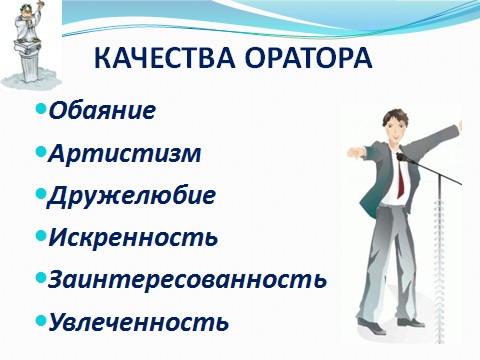 Разделы риторики в МАДОУ: - Культура общения; - Речевой этикет;- Речевая деятельность;- Техника речи;- Игры - инсценировкиЦель работы:Учить детей произвольно изменять силу голоса: говорить громко, тихо, шёпотом. Формировать правильное речевое дыхание, правильную голосоподачу и плавность речи. Развивать чёткость дикции, интонационную выразительность речи. Развивать тембровую окраску голоса, высоту тона в играх со звукоподражанием, в играх-драматизациях. Учить детей говорить в спокойном темпе. Воспитывать интерес к родному языку.МАДОУ «Детский сад компенсирующего вида № 146» г.Саратова Ленинского района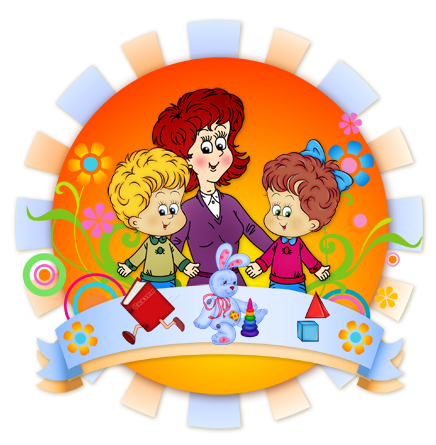 Кружок «Юные риторики»                                      Учитель – логопед:                                               Бубенцова                                  Лилия Алескандровна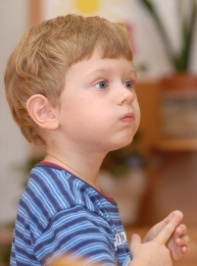 Дыхательная гимнастикаЧтобы правильно дышатьРечевой выдох нам надо изучать.Носом – вдох, а ртом – выдох –Это каждый должен знать!Запомнить ведь совсем не трудно:Короткий вдох и плавный выдох –Отнюдь не  трудная наука!Дикция и интонацияМы за дикцией следимИ красиво говорим.Вторим чётко, с остановкой,С чувством, с толком, с расстановкой!Как говорить правильно изучаем,Как нужно рассказать – запоминаем:С интонацией удивления,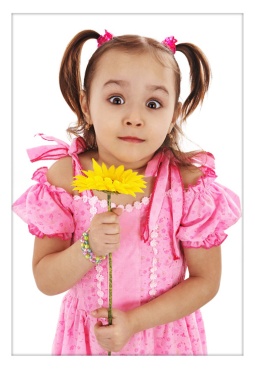 Восклицания, вопрошения.Ох, и сложное испытание,Но мы справимся с тем                                     заданием!Артикуляционная гимнастикаЯзычок чтоб был послушнымДля него зарядку нужноДелать очень-очень дружно!!!Язычок наш влево - вправо,Вверх и вниз взлетает плавно.Как лошадка скачет быстро,Грозно сердится, как киска,То растёт он, как грибок,То свернётся он в клубок.Как иголка, тонким станет.После – ляжет и устанет.Мы немного подождёмИ сначала всё начнём!Зарядку делать нам не лень,Тренируем каждый день!После тренировокЯзычок наш стал здоровым!!!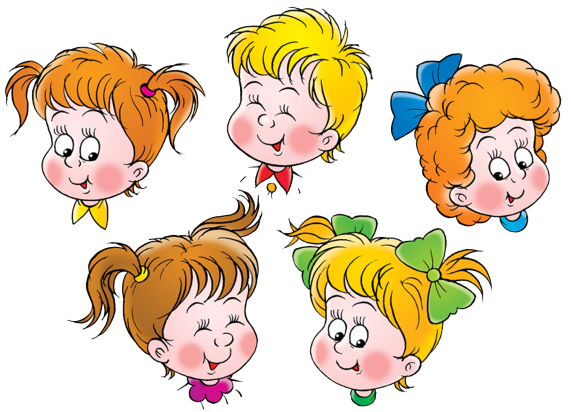 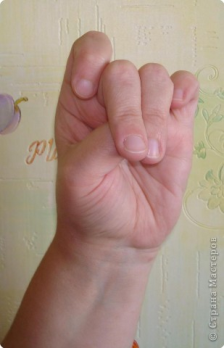                    Мелкая моторикаНаши пальцы непослушны.Развивать нам пальцы нужно.Играть в игры, делать массажМного-много-много раз.В ход идут у нас игрушки,Прищепки, бусинки, флажки.Пальцы становятся послушны, -Очень – очень рады мы!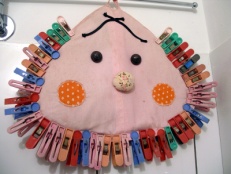 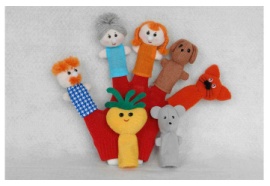 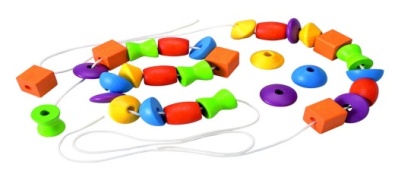 